附件1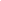 2024年面向社会公开招聘员额教师岗位表2024年面向社会公开招聘员额教师岗位表2024年面向社会公开招聘员额教师岗位表2024年面向社会公开招聘员额教师岗位表2024年面向社会公开招聘员额教师岗位表招聘单位招聘岗位名称岗位类别招聘人数其他条件成都万汇学校初中语文教师6相应教师资格证成都万汇学校初中数学教师6相应教师资格证成都万汇学校初中英语教师6相应教师资格证成都万汇学校初中物理教师1相应教师资格证成都万汇学校初中历史教师1相应教师资格证成都万汇学校小学语文教师6相应教师资格证成都万汇学校小学数学教师4相应教师资格证成都万汇学校小学英语教师2相应教师资格证成都万汇学校小学体育教师2相应教师资格证、同等条件下退役军人优先成都万汇学校小学美术教师2相应教师资格证成都万汇学校小学信息技术教师1相应教师资格证成都万汇学校小学科学教师1相应教师资格证成都万汇学校会计教辅1相应执业资格证合计合计合计39